3KNT FRATERNITY                                                                                                                                    FORM FOURMATHEMATICS121/1PAPER 1TERM TWO 2017MARKING SCHEME.1.-8+(-4)+8÷(-2)     -6+(-2)+(-1)-8+(-4)(-4)   -6-2-1                                  M1-12-4                                    M1    9-16=16 =1                            A1  9     92.Numerator    (2x+3y)(2x-3y)  			 M1Denominator   2-2xy-3xy+3                             2x(x-y)-3y(x-y)                             =(2x+3y)2x-3y)                      	 m1                                  (2x-3y)(x-y)                       =    2x+3y                              x-y 		  		A13.	    P          			   M               Q4.Gradient                 AB =6-4 =                      M1                                             5-1Gradient   PQ :x =-1=-2    Q(x,y)                                                  M1 y-2=-2x-3    1y-2=-2x+6y=-2x+8     ory+2x=8      				  A15. Vol=1.05x1000=125    	  M1                 8.4Length=125=25cm     		  A1                   0.5  6.105$=110jy          ?=  38500003850000x1=35000 us $  	 M1    110      1 us $ = 90 ksh35000=?      =90x35000=3,150,000     M1Duty paid =3150000x20                                     100                          =   Ksh 630000  		  A17. <CDE=180-64=      B1<CBE=  (AH<)              B1<ABE=64<BE A=180(76+64)=400    B18. Tan 23.61=H=  x tan 23.61   			 M1Tan 35=h=(x+6) Tan 35xTan 23.61=(x-6)tan 35        		M1x tan 23.61=x tan 35-6 tan 35O 2631x=-4.210X=16     					   M1H=16 tan 23.61=6.9947.0 cm  				 A 19. X=-   =  =Tan A= /                                                           5 2   5          				  A1      10. (6-4)90=720  (sum of interior angles)    M12X+x+x+40+110+130+160=720            M13X=720-440=280X=280x2=80         7X=40(smallest)                             	A111.(1)+(x)=-(1)                   	     M1     (2)    (y)=(2)1+ x=-1X=-2≥2+y=2Y=0                           		  M1 (for values of x and y)(a)+(2)=(-3)                                  	M1 (b) (0)   (-3)   a-2=3;a=-1b=-3therefore the coordinates of B are (-1,-3)                                        A112. 	X≤0                        B1Y≥2                              B2Y≤-x+2                         B113.		D							    CA 							  B14). 4.5 litres= 4.5x10009=9x1000l=9000x1000VSF=4.5X1000=        9X1000000LSF=Height=90X12.6=1134cm.15.Total hours 24x3+12=84 hrs     B1In 1 hr  =15 sec(cat)84 hrs=?=1260 sec=21 min                       B11745     211806 hrs  6.06 pm                  B116.B1W=10=2 units       5 (240+2(6+26+70+138)     M1240+480=720                       A117.aB2Check the graphScale      B1Plotting    B1Curve   B1B(i)Check the line    B1(ii)   (-1,4) and (4,-6)    B1   for bothSECTION II18.After 2 hrsBoat P 750x2=150 kmBoat Q  900x2=1800kmScale  1cm rep 300km1500=5cm  1800=6cm   2                 300QP=10.6±0.1                       M110.6x300=3180km             A1Bearing of Q from p=225Bearing of P from Q=4519. aprofit for taxes and insurance40 x75100 100       M1Amount showed=100-(25+30)x225000                                       100 45x225000=101250      M1100Amount Cherop received more than Asha;Ratio of contribution 60000:8500:1050000                                           =12:17:21       M121.12 x101250=18225                               A1   50(b)Profit during 2nd year2250000x=2500000                                    M1Nangilas  new ratio                       M1Nangilas new share of profit.x112500=45000                                          A120.(a) L==A=3.142 x6x18.97+3.142x6x6                    M1=35.7.62244+113.112                                 M1=470.7344=470.73                                                            A1(b)V=AH=x113.112x18                                 M1              =678.672(c)x6=3.667                          M1V=ii(7)(=6(3.667)+3.667)                   M1ii(71.448889)                                            M1=523.82                                                              A121.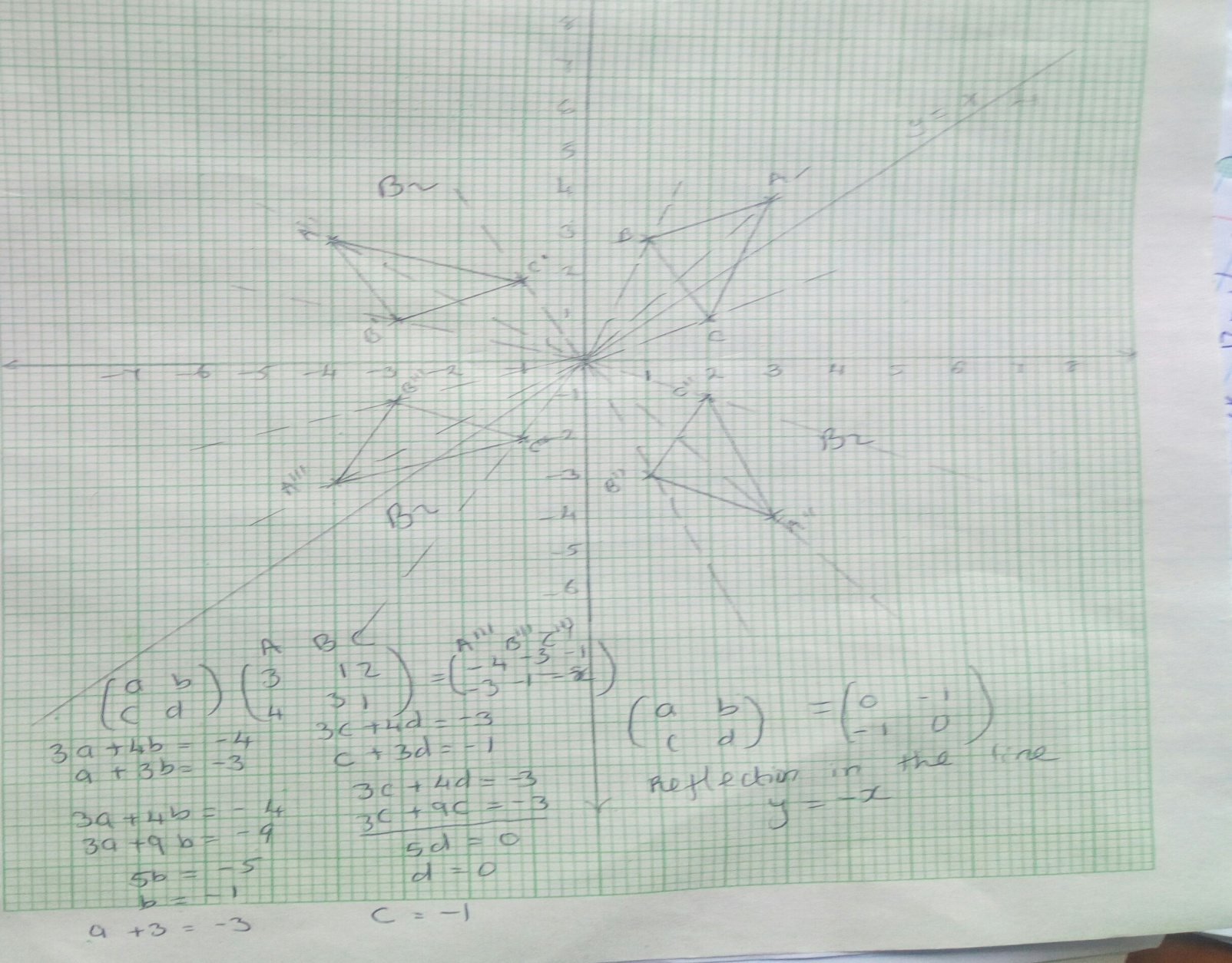 3a+4b=-4                                     3c+4d=-3A+3b=-3                                        c+3d=-13a+4b=-4                                       3c+4d=-33a+9b=-9                                     3c+9c=-3  5b=-5                                             5d=0B=-1                                               d=0A+3=-3                                              c=-1Reflection in the lineY=-x22. (a)Max speed (the length) x(350+850)h=1500                                       M1H=15000x2=25m/s                                            M1        1200In km/h=x3600=90km/h                         A1(b)Accelelator=                           ==m/s(c) Distance =speed x time                                             M1X=150x25      300=125m/secDistance =x150x125=937.5               A1(d)Distance=7500m1st part    ½ x200x25=2500m2nd    part   tx25=25t2500m+25t=7500m                               M125t=  7500-2500T= =200sec                                         M1Total time=200+200                  =400sec                               A123.class                               frequency                                   cf40-43                                      5                                                544-47                                       4                                               948-51                                       5                                               1452-55                                        3                                             1756-59                                       6                                             2360-63                                        2                                              25(b)median=25/2 =12.547.5+4/5 x4=50.7 kg(c) Axes well labeledBars draws with uniform widthClass line used as boundaries.24. sin==0.3200                               =18.66ThereforePQ=2x18.66=37.33                             B1sin==0.400 25.58Therefore PQ=2x25.58=47.16                              B1Area of sector py Q=37.33 x3.142x12.52                                            360                                        =50.19 Area of O1 PQ=1/2 x12.5cm x 12.5cm sin 37.33                                =47.38                                        M1Area of segment PY QP=50.91-47.38                                            =3.53                                    M1Area of sector OPxQ=47.16x3.142x                                         360                                        =41.16                                          M1Area of  D =1/2 xxsin 47.16=36.66Area of segment=41.16-36.66                              =4.5                                                       M1Shaded area=3.53+4.5                         =8.03                                                     A1Area of sector=41.16-8.0=33.13                                A1.X48Y26138X-4-3-2-1012345Y-14-60-46640-6-14X01Y20